Ilyev VasylExperience:Position applied for: 2nd OfficerDate of birth: 06.08.1969 (age: 48)Citizenship: UkraineResidence permit in Ukraine: YesCountry of residence: UkraineCity of residence: OdessaContact Tel. No: +38 (097) 495-55-52E-Mail: ilyev69@mail.ruSkype: ilyev.vU.S. visa: Yes. Expiration date 05.02.2018E.U. visa: NoUkrainian biometric international passport: Not specifiedDate available from: 30.03.2017English knowledge: ModerateMinimum salary: 1500 $ per monthPositionFrom / ToVessel nameVessel typeDWTMEBHPFlagShipownerCrewing2nd Officer18.04.2013-16.07.2013StellaGeneral Cargo2758skl 2x515682MaltaNavitramp F.A. ltdTransyug2nd Officer05.07.2012-11.12.2012KateriniDry Cargo5500MAN2975SVDoron sh coNeptune ltd.maritime agency2nd Officer10.07.2011-25.12.2011victoria scanDry Cargo5760MAK3762SING.Rederei ch coNeptune ltd.maritime agency3rd Officer04.01.2011-02.05.2011Nikolas 3Bulk Carrier32287BW10550PANAMAiris enterpriseElviktor shipping trading od.Able Seaman18.08.2010-28.12.2010Navios StarBulk Carrier75000bw19700PANAMANavios shippingElviktor shipping tradingAble Seaman20.11.2009-16.04.2010HamburgBulk Carrier12000mk3950DeutchTMS SHIPPINGElviktor shipping trading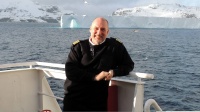 